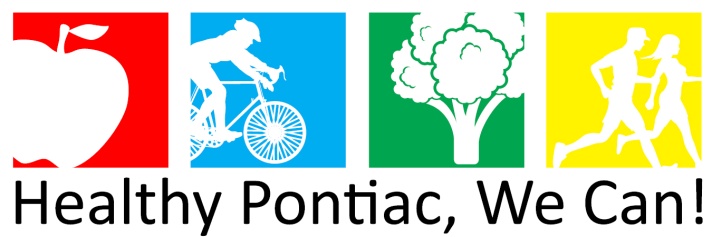 AgendaTuesday, May 8, 2018
1:00 – 3:00 PM
Resource & Crisis Center   Welcome & Healthy Pontiac, We Can! Overview                                                                                              Introductions/Partnership Updates/    Approval of Minutes 			    Partner Speed Dater: RootTop			     Networking Break 			    Coalition Structure      Strategic Planning HPWC! GoalsIncrease physical activity among Pontiac residents through implementation of policy, systems, environmental, and education strategies.Increase consumption of fruits and vegetables through the implementation of policy, systems, environmental strategies that support healthy food environments.Increase access to healthy eating and physical activity opportunities, utilizing clinical settings.Increase HPWC community awareness, outreach, and partnerships in the Pontiac community.  Strategic Planning Meeting: Tuesday, June 5, 2018
1:00 – 3:00 PM
Location TBDNext meeting date: Tuesday, July 10, 2018
1:00 – 3:00 PM
Resource & Crisis Center200 N. Telegraph Rd. 32E, Pontiac, MI 48341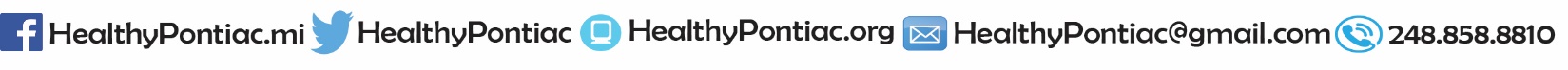 